An AP needs to keep notes of their Permit Issue activities which vary depending site works. This form provides a simple check list of typical entries and should be updated 3-monthly.AP Name:				Site:		Time on Site:		Months / YearsYear:	20_ _Period:	Jan-Mar	April-Jun	Jul-Sept	Oct-Dec	The following list summarises the site activities during the past 3 months with respect to the Pressure Systems:Current programme is not in the “Permit Issue” phase	Competent Person assessments made by me 	AE Audit undertaken on the site / complex	I have Audited the site / sub-contractor activities	AE Audit actions completed 	Safety Programme(s) & RAMS developed ready for pressure testing works	Safety Programme(s) & RAMS amended to reflect site changes	Mechanical / Site Safety Plan drafted	Mechanical / Site Safety Plan amended	Mechanical / Site Safety Plan signed and issued	All pressure testing completed	New project only minimal site works	Pressure Systems Annual Insurance Inspection(s) undertaken	 	Busy period with numerous permits issued 	No permits issued by me during this period	<10 permits issued by me during this period	10-20 permits issued by me during this period	>20 permits issued by me during this period	Signed:		Date:		Please file in the site Document CabinetAny queries please contact the Authorising Engineer: david.smith@tsaservices.co.ukwww.tsaservices.co.ukAUTHORISED PERSONPERSONAL LOG BOOK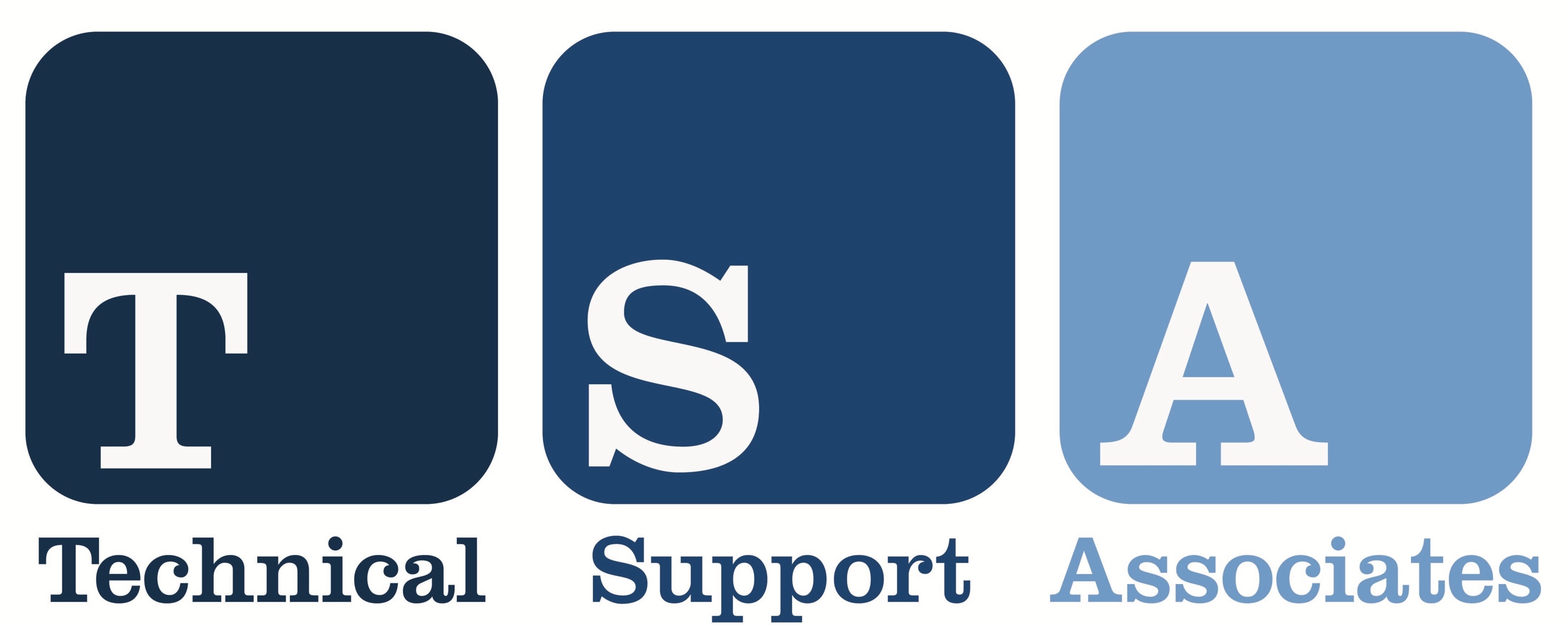 Authorising Engineers